Hello Class 8, 

Here are the next Maths challenges for you to all work through at your own pace, the next couple of weeks will be focused on area. Before each task why not warm your brains up and challenge yourself on Times Tables Rockstars for 5 minutes, you could record your score and try and beat it every day, I will also challenge you!
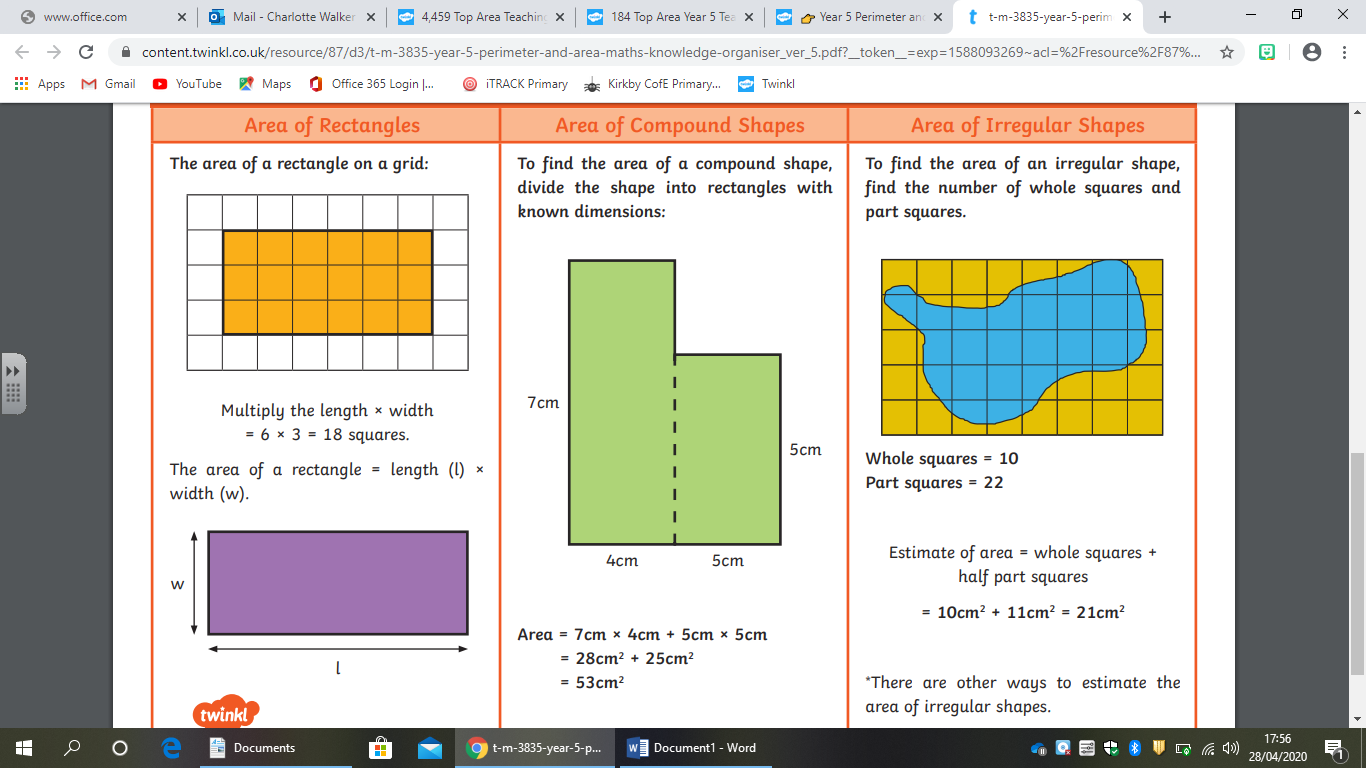 https://www.bbc.co.uk/bitesize/topics/zjbg87h/articles/zwqt6fr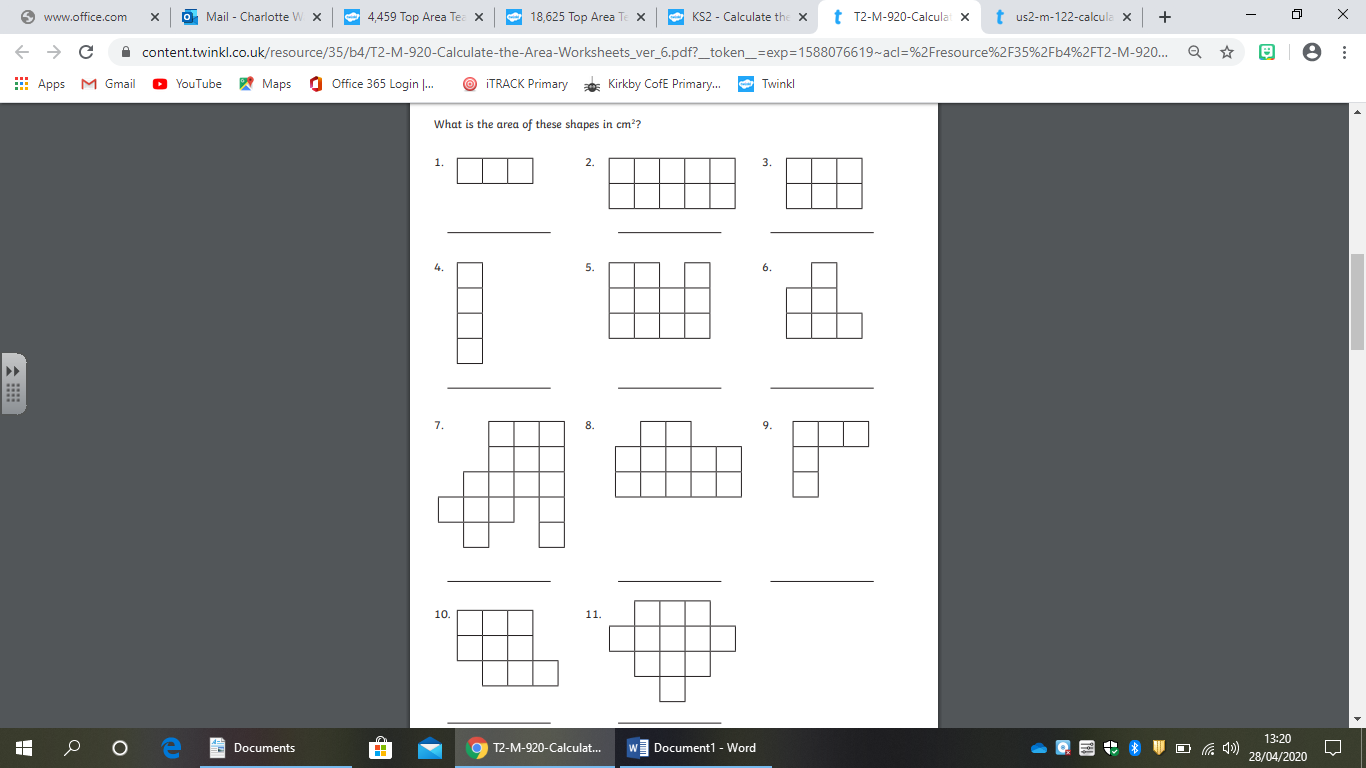 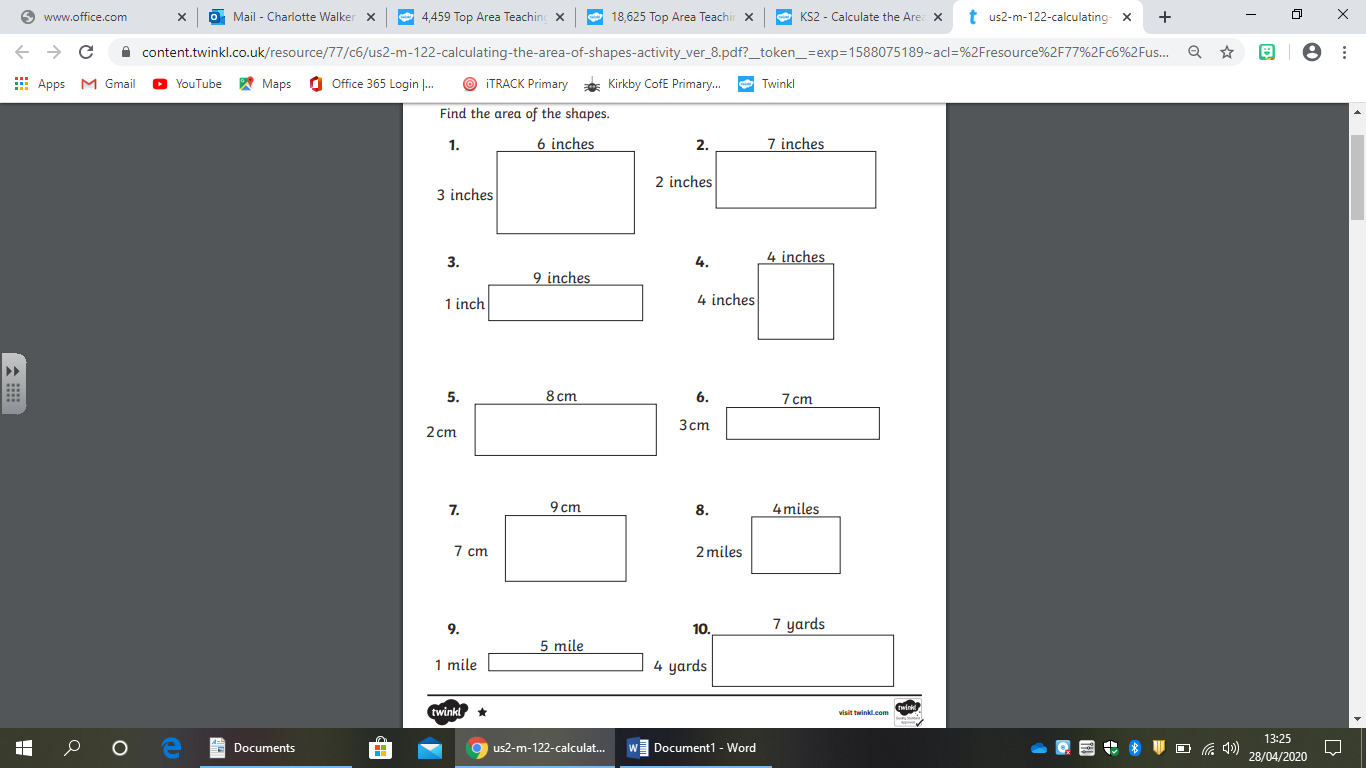 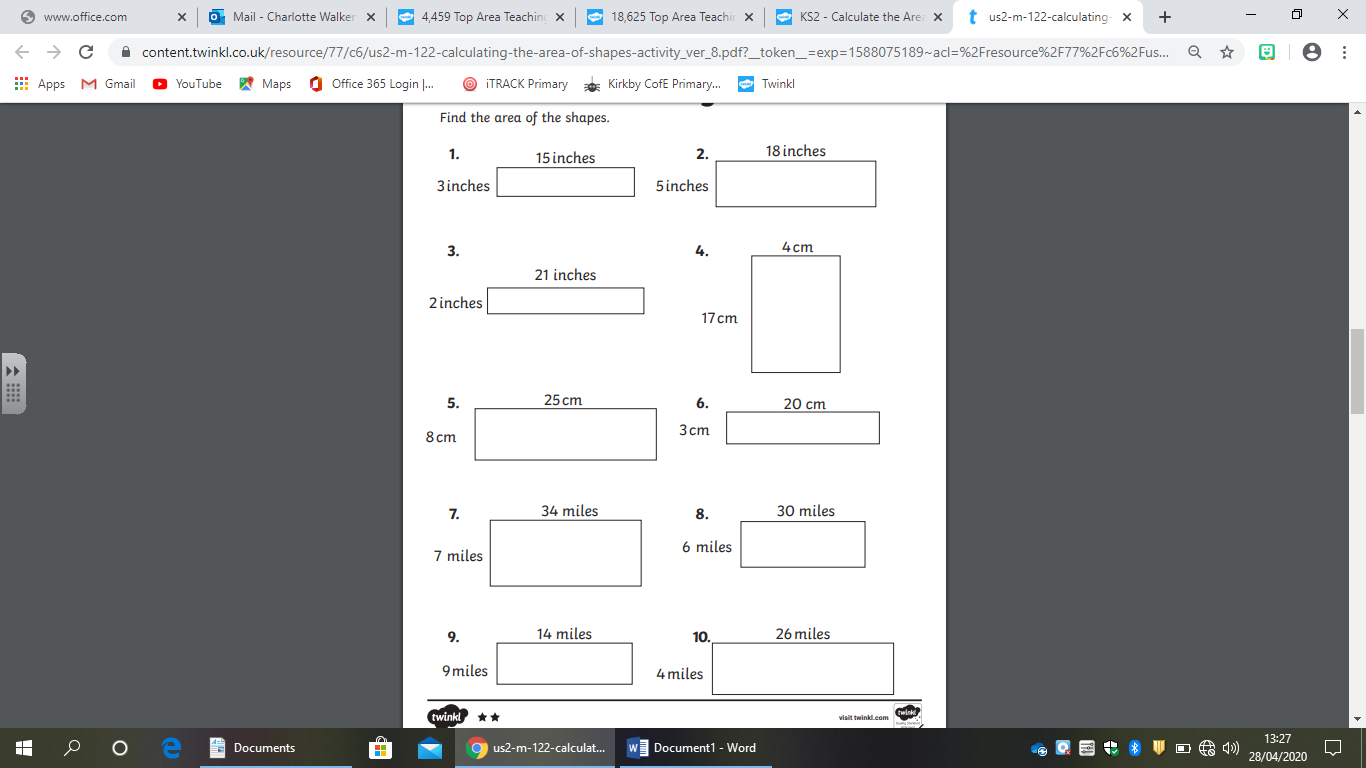 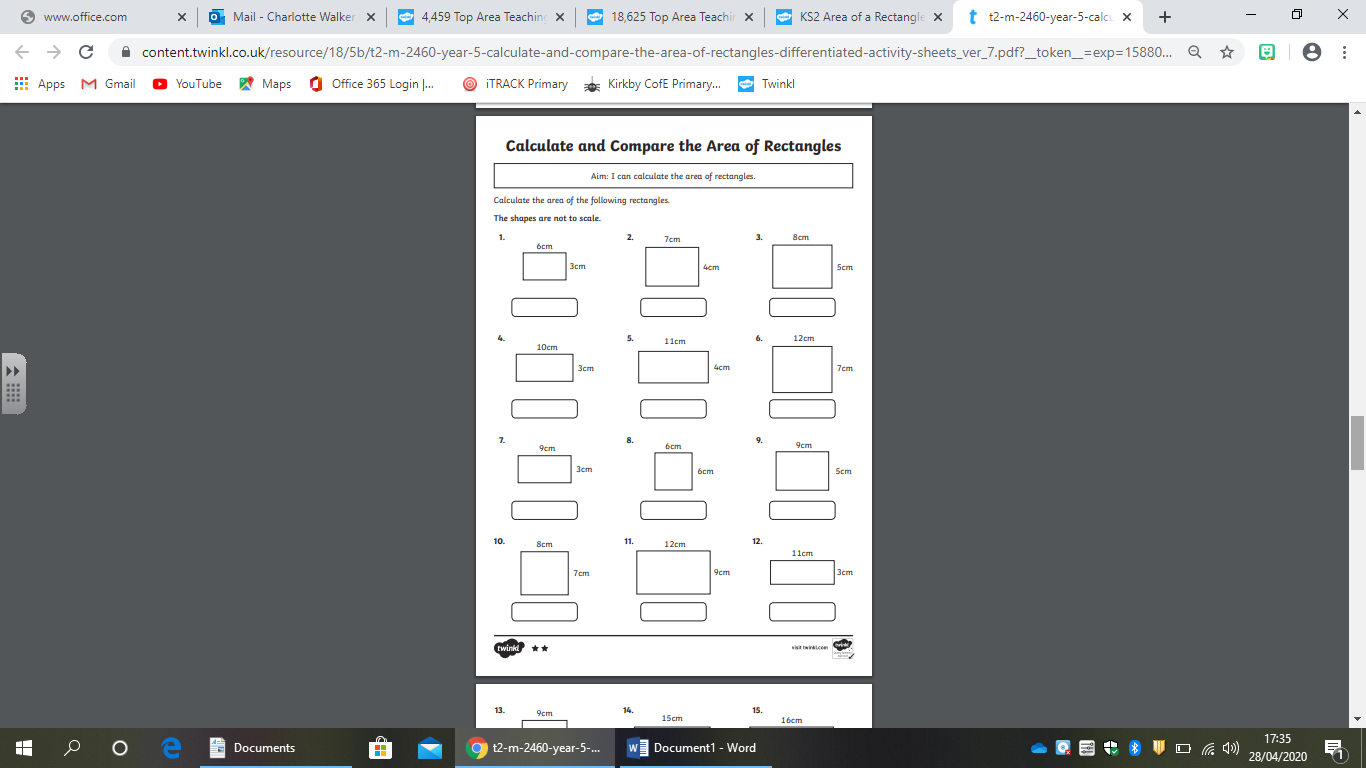 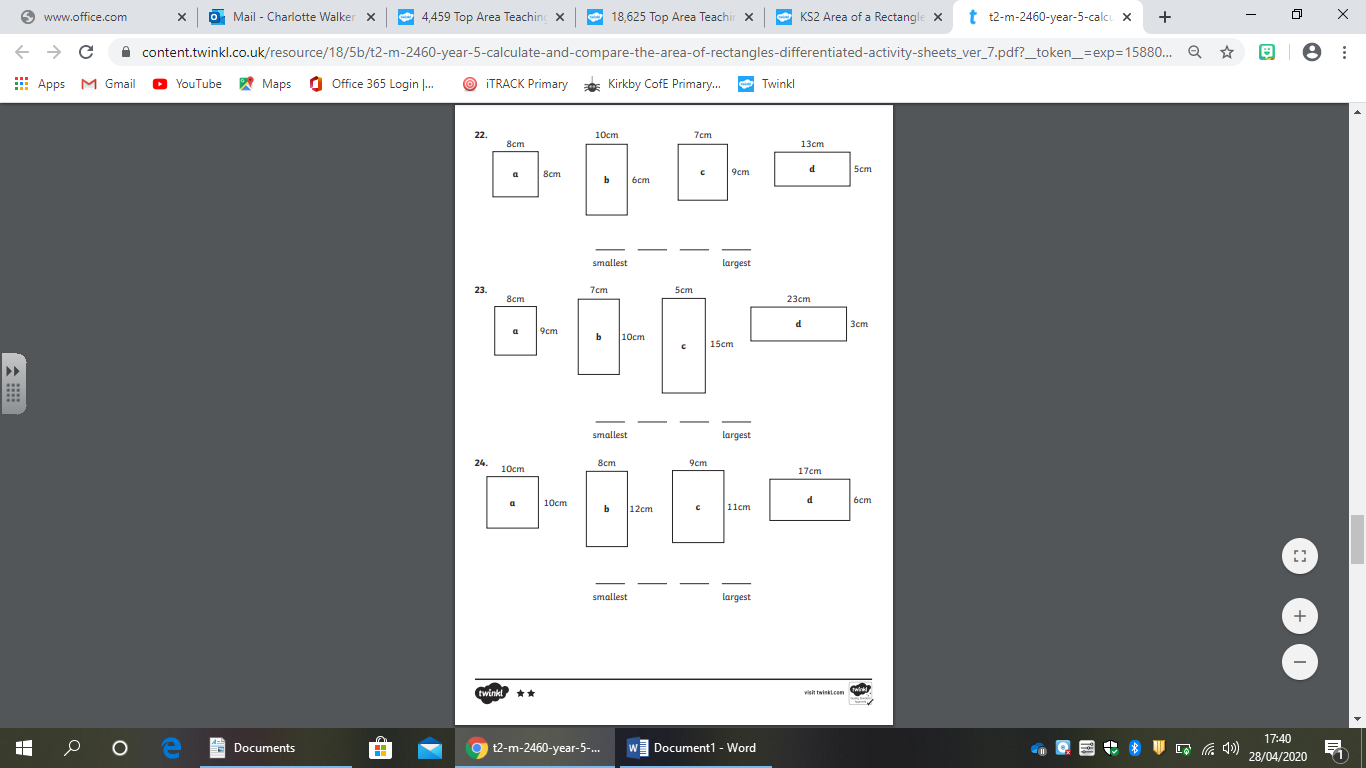 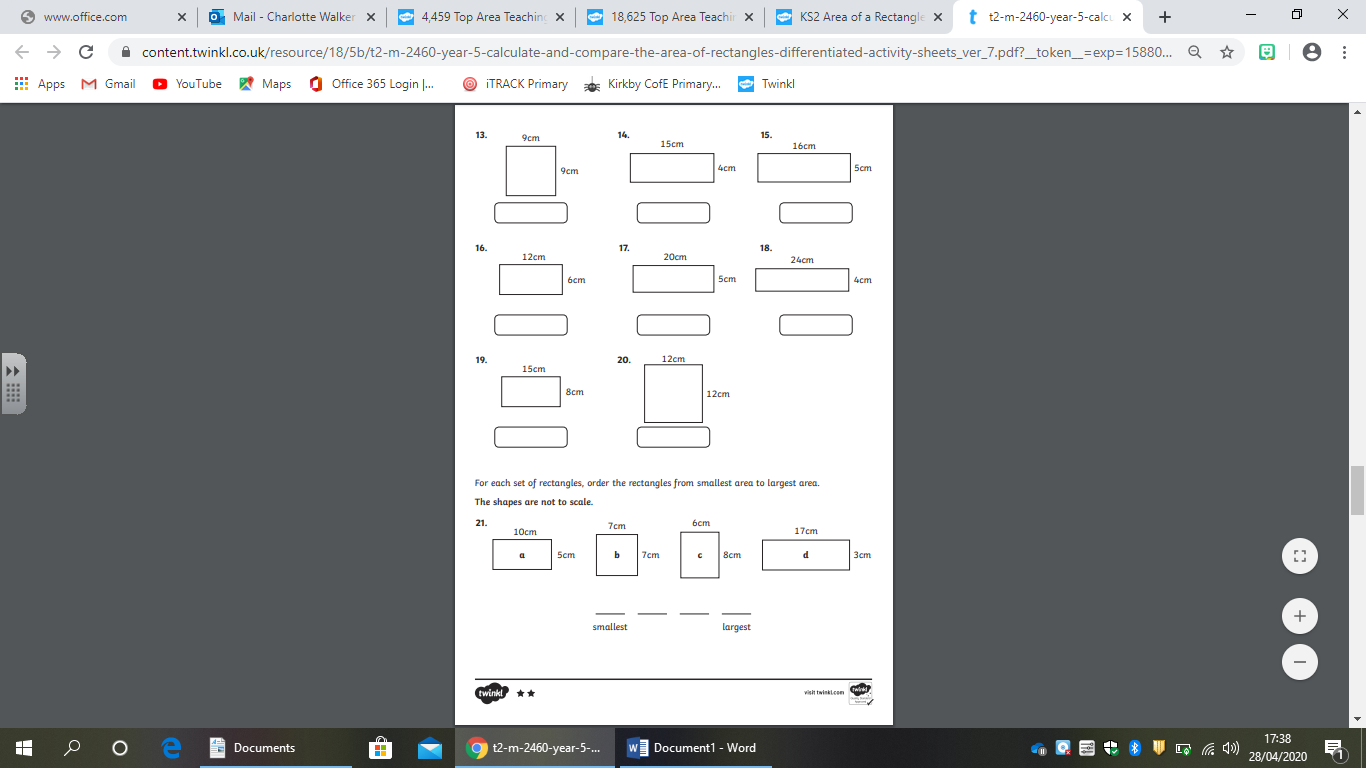 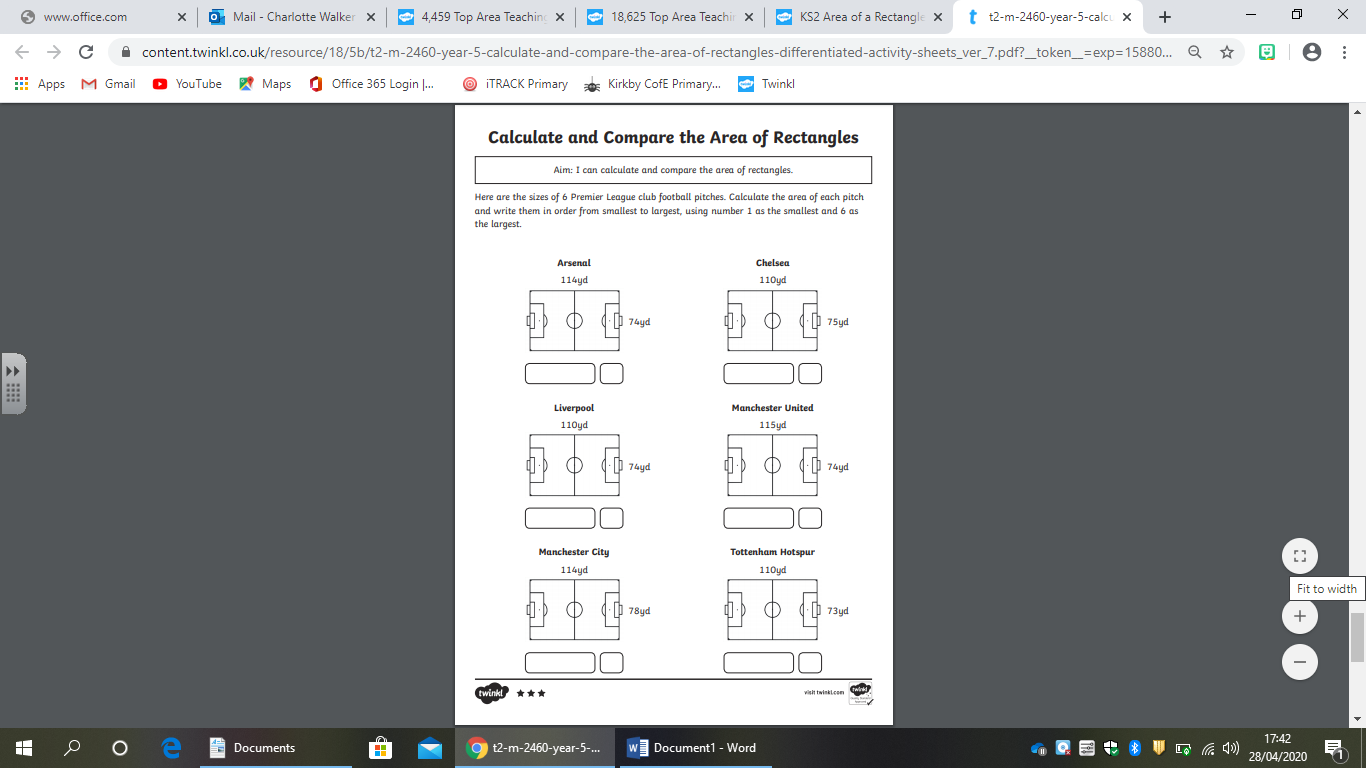 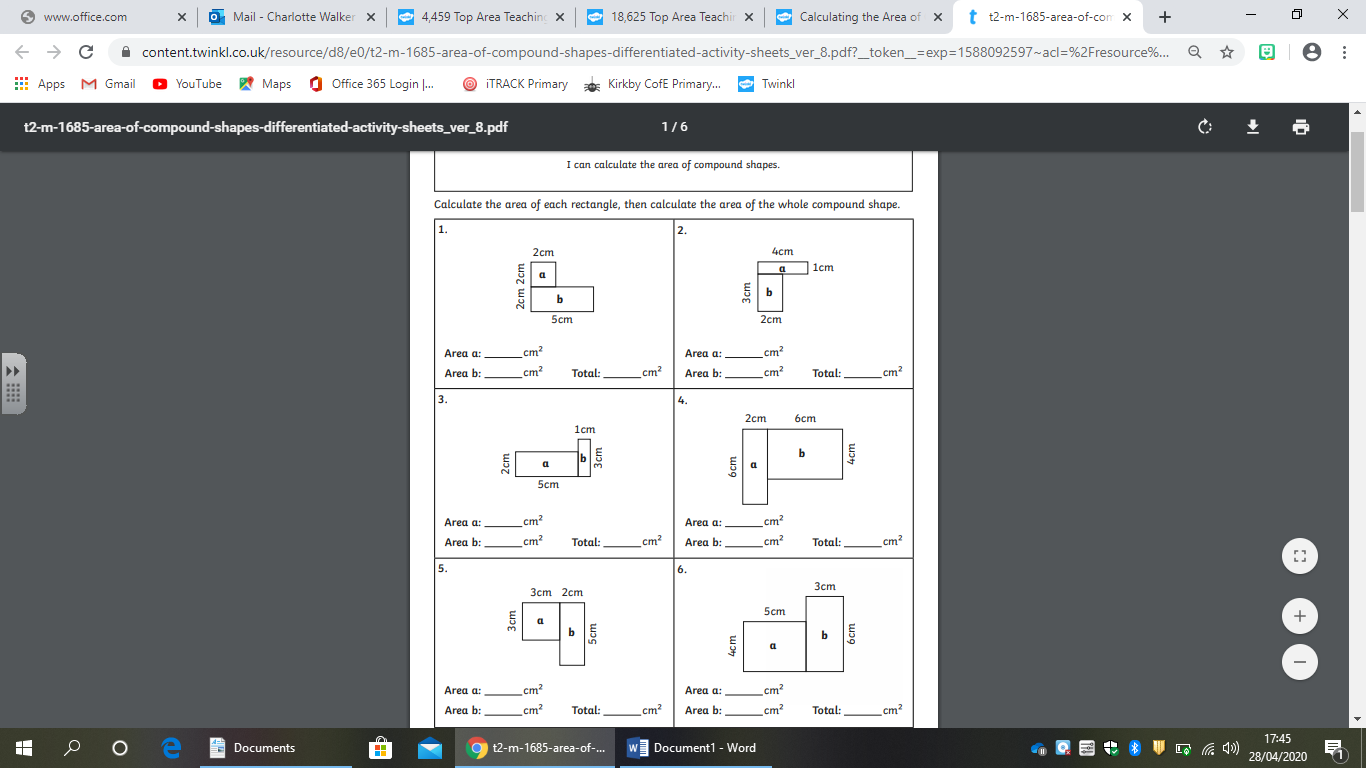 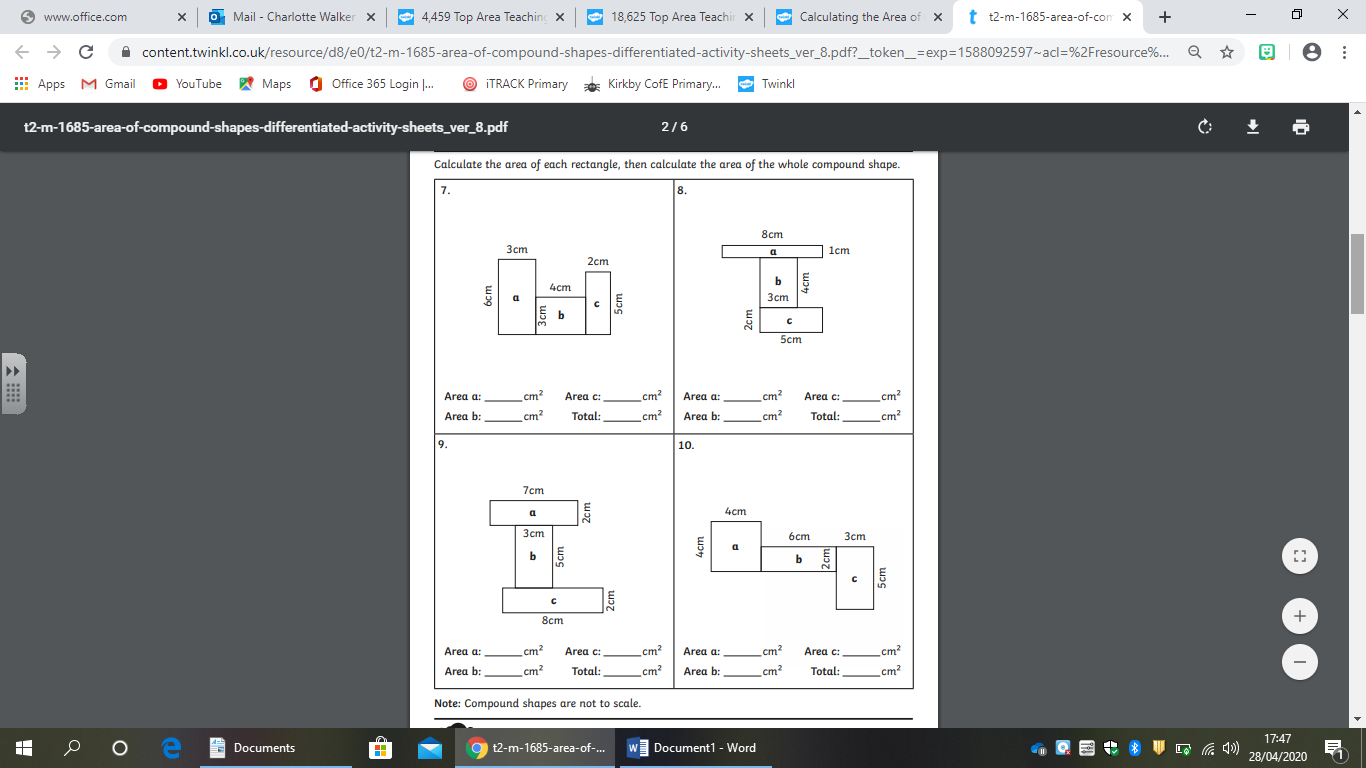 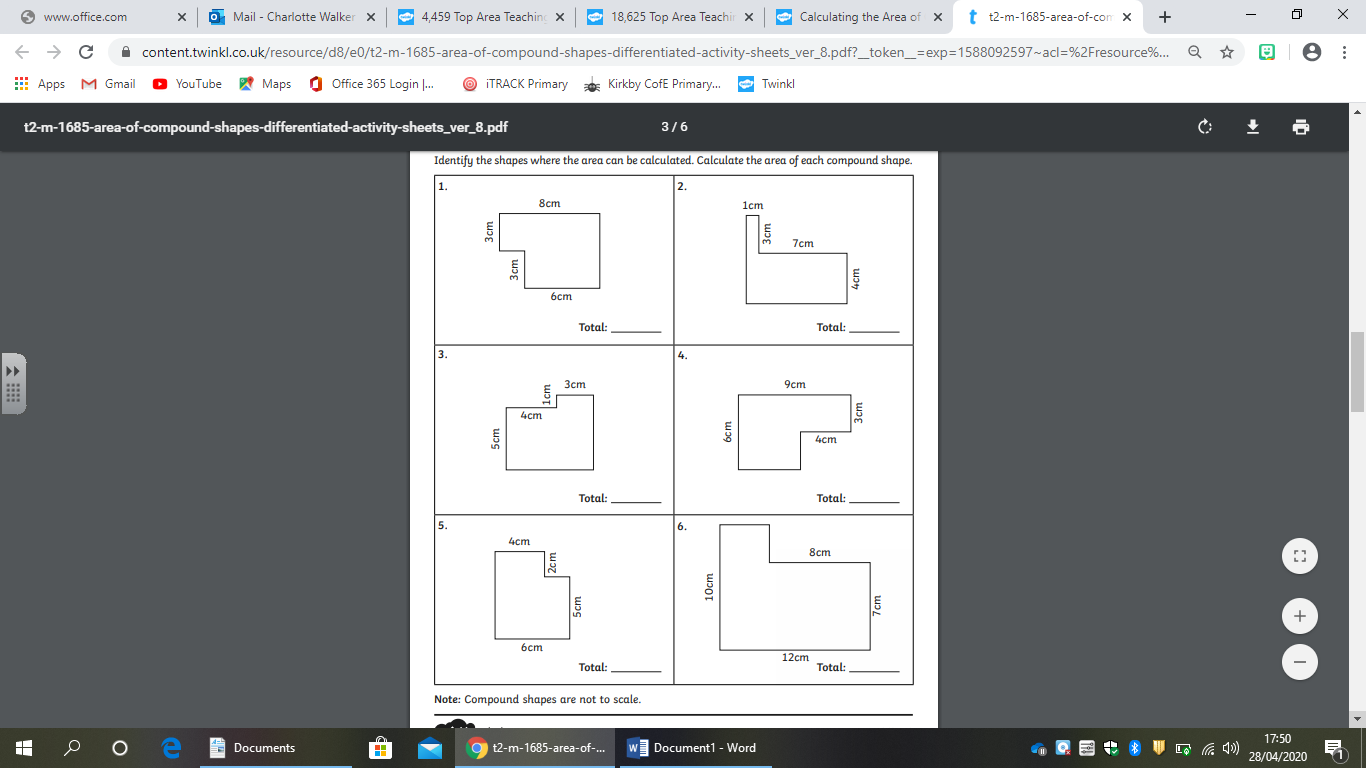 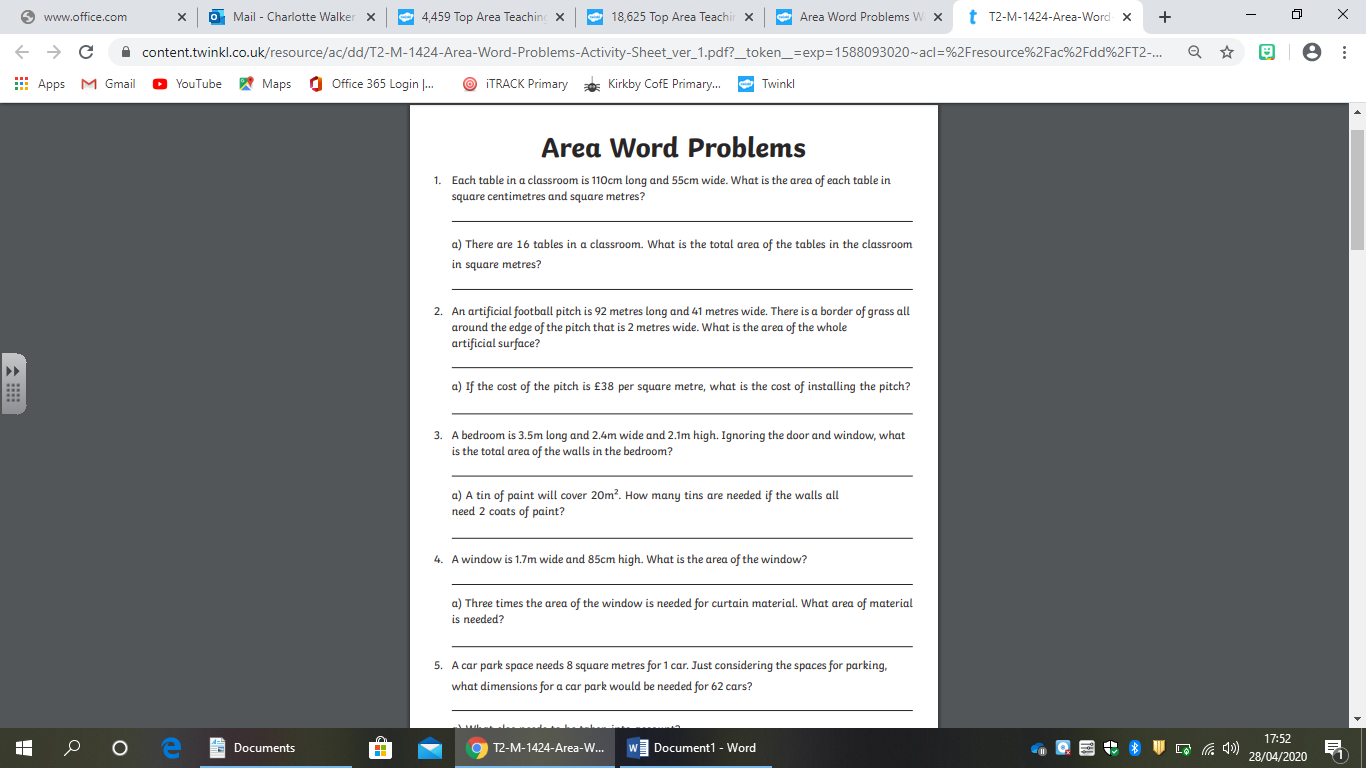 